Зарегистрировано в Минюсте России 20 декабря 2016 г. N 44801МИНИСТЕРСТВО ОБРАЗОВАНИЯ И НАУКИ РОССИЙСКОЙ ФЕДЕРАЦИИПРИКАЗот 9 декабря 2016 г. N 1579ОБ УТВЕРЖДЕНИИФЕДЕРАЛЬНОГО ГОСУДАРСТВЕННОГО ОБРАЗОВАТЕЛЬНОГО СТАНДАРТАСРЕДНЕГО ПРОФЕССИОНАЛЬНОГО ОБРАЗОВАНИЯ ПО ПРОФЕССИИ15.01.31 МАСТЕР КОНТРОЛЬНО-ИЗМЕРИТЕЛЬНЫХПРИБОРОВ И АВТОМАТИКИВ соответствии с подпунктом 5.2.41 Положения о Министерстве образования и науки Российской Федерации, утвержденного постановлением Правительства Российской Федерации от 3 июня 2013 г. N 466 (Собрание законодательства Российской Федерации, 2013, N 23, ст. 2923; N 33, ст. 4386; N 37, ст. 4702; 2014, N 2, ст. 126; N 6, ст. 582; N 27, ст. 3776; 2015, N 26, ст. 3898; N 43, ст. 5976; 2016, N 2, ст. 325; N 8, ст. 1121; N 28, ст. 4741), пунктом 17 Правил разработки, утверждения федеральных государственных образовательных стандартов и внесения в них изменений, утвержденных постановлением Правительства Российской Федерации от 5 августа 2013 г. N 661 (Собрание законодательства Российской Федерации, 2013, N 33, ст. 4377; 2014, N 38, ст. 5069; 2016, N 16, ст. 2230), а также в целях реализации пункта 3 комплекса мер, направленных на совершенствование системы среднего профессионального образования, на 2015 - 2020 годы, утвержденного распоряжением Правительства Российской Федерации от 3 марта 2015 г. N 349-р (Собрание законодательства Российской Федерации, 2015, N 11, ст. 1629), приказываю:Утвердить прилагаемый федеральный государственный образовательный стандарт среднего профессионального образования по профессии 15.01.31 Мастер контрольно-измерительных приборов и автоматики.МинистрО.Ю.ВАСИЛЬЕВАПриложениеУтвержденприказом Министерства образованияи науки Российской Федерацииот 9 декабря 2016 г. N 1579ФЕДЕРАЛЬНЫЙ ГОСУДАРСТВЕННЫЙ ОБРАЗОВАТЕЛЬНЫЙ СТАНДАРТСРЕДНЕГО ПРОФЕССИОНАЛЬНОГО ОБРАЗОВАНИЯ ПО ПРОФЕССИИ15.01.31 МАСТЕР КОНТРОЛЬНО-ИЗМЕРИТЕЛЬНЫХПРИБОРОВ И АВТОМАТИКИI. ОБЩИЕ ПОЛОЖЕНИЯ1.1. Настоящий федеральный государственный образовательный стандарт среднего профессионального образования (далее - ФГОС СПО) представляет собой совокупность обязательных требований к среднему профессиональному образованию (далее - СПО) по профессии 15.01.31 Мастер контрольно-измерительных приборов и автоматики (далее - профессия).1.2. Получение СПО по профессии допускается только в профессиональной образовательной организации или образовательной организации высшего образования (далее вместе - образовательная организация).1.3. При разработке программы подготовки квалифицированных рабочих, служащих (далее - образовательная программа) образовательная организация формирует требования к результатам ее освоения в части профессиональных компетенций на основе профессиональных стандартов, перечень которых представлен в приложении N 1 к настоящему ФГОС СПО.1.4. Содержание СПО по профессии определяется образовательной программой, разрабатываемой и утверждаемой образовательной организацией самостоятельно в соответствии с настоящим ФГОС СПО.1.5. Область профессиональной деятельности, в которой выпускники, освоившие образовательную программу, могут осуществлять профессиональную деятельность: 40 Сквозные виды профессиональной деятельности в промышленности <1>.--------------------------------<1> Приказ Министерства труда и социальной защиты Российской Федерации от 29 сентября 2014 г. N 667н "О реестре профессиональных стандартов (перечне видов профессиональной деятельности)" (зарегистрирован Министерством юстиции Российской Федерации 19 ноября 2014 г., регистрационный N 34779).1.6. Обучение по образовательной программе в образовательной организации осуществляется в очной и очно-заочной формах обучения.1.7. При реализации образовательной программы образовательная организация вправе применять электронное обучение и дистанционные образовательные технологии.При обучении инвалидов и лиц с ограниченными возможностями здоровья электронное обучение и дистанционные образовательные технологии должны предусматривать возможность приема-передачи информации в доступных для них формах.1.8. Реализация образовательной программы осуществляется образовательной организацией как самостоятельно, так и посредством сетевой формы.1.9. Реализация образовательной программы осуществляется на государственном языке Российской Федерации, если иное не определено локальным нормативным актом образовательной организации.Реализация образовательной программы образовательной организацией, расположенной на территории республики Российской Федерации, может осуществляться на государственном языке республики Российской Федерации в соответствии с законодательством республик Российской Федерации. Реализация образовательной программы на государственном языке республики Российской Федерации не должна осуществляться в ущерб государственному языку Российской Федерации <1>.--------------------------------<1> См. статью 14 Федерального закона от 29 декабря 2012 г. N 273-ФЗ "Об образовании в Российской Федерации" (Собрание законодательства Российской Федерации, 2012, N 53, ст. 7598; 2013, N 19, ст. 2326; N 23, ст. 2878; N 27, ст. 3462; N 30, ст. 4036; N 48, ст. 6165; 2014, N 6, ст. 562, ст. 566; N 19, ст. 2289; N 22, ст. 2769; N 23, ст. 2933; N 26, ст. 3388; N 30, ст. 4217, ст. 4257, ст. 4263; 2015, N 1, ст. 42, ст. 53, ст. 72; N 14, ст. 2008, N 18, ст. 2625; N 27, ст. 3951, ст. 3989; N 29, ст. 4339, ст. 4364; N 51, ст. 7241; 2016, N 1, ст. 8, ст. 9, ст. 24, ст. 72, ст. 78; N 10, ст. 1320; N 23, ст. 3289, ст. 3290; N 27, ст. 4160, ст. 4219, ст. 4223, ст. 4238, ст. 4239, ст. 4245, ст. 4246, ст. 4292).1.10. Срок получения образования по образовательной программе в очной форме обучения вне зависимости от применяемых образовательных технологий, составляет:на базе основного общего образования - 3 года 10 месяцев;на базе среднего общего образования - 1 год 10 месяцев.Срок получения образования по образовательной программе в очно-заочной форме обучения, вне зависимости от применяемых образовательных технологий, увеличивается по сравнению со сроком получения образования в очной форме обучения:не более чем на 1,5 года при получении образования на базе основного общего образования;не более чем на 1 год при получении образования на базе среднего общего образования.При обучении по индивидуальному учебному плану, срок получения образования по образовательной программе вне зависимости от формы обучения составляет не более срока получения образования, установленного для соответствующей формы обучения. При обучении по индивидуальному учебному плану обучающихся инвалидов и лиц с ограниченными возможностями здоровья срок получения образования может быть увеличен не более чем на 1 год по сравнению со сроком получения образования для соответствующей формы обучения.Конкретный срок получения образования и объем образовательной программы, реализуемый за один учебный год, в очно-заочной форме обучения, а также по индивидуальному учебному плану, определяются образовательной организацией самостоятельно в пределах сроков, установленных настоящим пунктом.1.11. Образовательная программа, реализуемая на базе основного общего образования, разрабатывается образовательной организацией на основе требований федерального государственного образовательного стандарта среднего общего образования и ФГОС СПО с учетом получаемой профессии.1.12. Образовательная организация разрабатывает образовательную программу исходя из следующего сочетания квалификаций квалифицированного рабочего, служащего указанных в Перечне профессий среднего профессионального образования, утвержденном приказом Министерства образования и науки Российской Федерации от 29 октября 2013 г. N 1199 (зарегистрирован Министерством юстиции Российской Федерации 26 декабря 2013 г., регистрационный N 30861), с изменениями, внесенными приказами Министерства образования и науки Российской Федерации от 14 мая 2014 г. N 518 (зарегистрирован Министерством юстиции Российской Федерации 28 мая 2014 г., регистрационный N 32461), от 18 ноября 2015 г. N 1350 (зарегистрирован Министерством юстиции Российской Федерации 3 декабря 2015 г., регистрационный N 39955) и от 25 ноября 2016 г. N 1477 (зарегистрирован Министерством юстиции Российской Федерации 12 декабря 2016 г., регистрационный N 44662):наладчик контрольно-измерительных приборов и автоматики <-> слесарь по контрольно-измерительным приборам и автоматике.II. ТРЕБОВАНИЯ К СТРУКТУРЕ ОБРАЗОВАТЕЛЬНОЙ ПРОГРАММЫ2.1. Структура образовательной программы включает обязательную часть и часть, формируемую участниками образовательных отношений (вариативную часть).Обязательная часть образовательной программы направлена на формирование общих и профессиональных компетенций, предусмотренных главой III настоящего ФГОС СПО, и должна составлять не более 80 процентов от общего объема времени, отведенного на ее освоение.Вариативная часть образовательной программы (не менее 20 процентов) дает возможность расширения основного(ых) вида(ов) деятельности, к которым должен быть готов выпускник, освоивший образовательную программу, согласно сочетанию получаемых квалификаций, указанных в пункте 1.12 настоящего ФГОС СПО (далее - основные виды деятельности), а также получения дополнительных компетенций, необходимых для обеспечения конкурентоспособности выпускника в соответствии с запросами регионального рынка труда.Конкретное соотношение объемов обязательной части и вариативной части образовательной программы образовательная организация определяет самостоятельно в соответствии с требованиями настоящего пункта, а также с учетом примерной основной образовательной программы (далее - ПООП).2.2. Образовательная программа имеет следующую структуру:общепрофессиональный цикл;профессиональный цикл;государственная итоговая аттестация, которая завершается присвоением квалификаций квалифицированного рабочего, служащего, указанных в пункте 1.12 настоящего ФГОС СПО.ТаблицаСтруктура и объем образовательной программы2.3. Перечень, содержание, объем и порядок реализации дисциплин и модулей образовательной программы образовательная организация определяет самостоятельно с учетом ПООП по соответствующей профессии.Для определения объема образовательной программы образовательной организацией может быть применена система зачетных единиц, при этом одна зачетная единица соответствует 32 - 36 академическим часам.2.4. В общепрофессиональном и профессиональном циклах (далее - учебные циклы) выделяется объем работы обучающихся во взаимодействии с преподавателем по видам учебных занятий (урок, практическое занятие, лабораторное занятие, консультация, лекция, семинар), практики (в профессиональном цикле) и самостоятельной работы обучающихся.На проведение учебных занятий и практик при освоении учебных циклов образовательной программы в очной форме обучения должно быть выделено не менее 80 процентов от объема учебных циклов образовательной программы, предусмотренного Таблицей настоящего ФГОС СПО, в очно-заочной форме обучения - не менее 25 процентов.В учебные циклы включается промежуточная аттестация обучающихся, которая осуществляется в рамках освоения указанных циклов в соответствии с разработанными образовательной организацией фондами оценочных средств, позволяющими оценить достижения запланированных по отдельным дисциплинам, модулям и практикам результатов обучения.2.5. Освоение общепрофессионального цикла образовательной программы в очной форме обучения должно предусматривать освоение дисциплины "Физическая культура" в объеме не менее 40 академических часов и дисциплины "Безопасность жизнедеятельности" в объеме 36 академических часов, из них на освоение основ военной службы (для юношей) - 70 процентов от общего объема времени, отведенного на указанную дисциплину.Образовательной программой для подгрупп девушек может быть предусмотрено использование 70 процентов от общего объема времени дисциплины "Безопасность жизнедеятельности", предусмотренного на изучение основ военной службы, на освоение основ медицинских знаний.Для обучающихся инвалидов и лиц с ограниченными возможностями здоровья образовательная организация устанавливает особый порядок освоения дисциплины "Физическая культура" с учетом состояния их здоровья.2.6. При формировании образовательной программы образовательная организация должна предусматривать включение адаптационных дисциплин, обеспечивающих коррекцию нарушений развития и социальную адаптацию обучающихся инвалидов и лиц с ограниченными возможностями здоровья.2.7. Профессиональный цикл образовательной программы включает профессиональные модули, которые формируются в соответствии с основными видами деятельности, предусмотренными настоящим ФГОС СПО.В профессиональный цикл образовательной программы входят следующие виды практик: учебная практика и производственная практика.Учебная и производственная практики проводятся при освоении обучающимися профессиональных компетенций в рамках профессиональных модулей и реализовываются как в несколько периодов, так и рассредоточенно, чередуясь с теоретическими занятиями в рамках профессиональных модулей.Часть профессионального цикла образовательной программы, выделяемого на проведение практик, определяется образовательной организацией в объеме не менее 25 процентов от профессионального цикла образовательной программы.2.8. Государственная итоговая аттестация проводится в форме защиты выпускной квалификационной работы в виде демонстрационного экзамена.Требования к содержанию, объему и структуре выпускной квалификационной работы образовательная организация определяет самостоятельно с учетом ПООП.III. ТРЕБОВАНИЯ К РЕЗУЛЬТАТАМ ОСВОЕНИЯОБРАЗОВАТЕЛЬНОЙ ПРОГРАММЫ3.1. В результате освоения образовательной программы у выпускника должны быть сформированы общие и профессиональные компетенции.3.2. Выпускник, освоивший образовательную программу, должен обладать следующими общими компетенциями (далее - ОК):ОК 01. Выбирать способы решения задач профессиональной деятельности, применительно к различным контекстам.ОК 02. Осуществлять поиск, анализ и интерпретацию информации, необходимой для выполнения задач профессиональной деятельности.ОК 03. Планировать и реализовывать собственное профессиональное и личностное развитие.ОК 04. Работать в коллективе и команде, эффективно взаимодействовать с коллегами, руководством, клиентами.ОК 05. Осуществлять устную и письменную коммуникацию на государственном языке с учетом особенностей социального и культурного контекста.ОК 06. Проявлять гражданско-патриотическую позицию, демонстрировать осознанное поведение на основе традиционных общечеловеческих ценностей.ОК 07. Содействовать сохранению окружающей среды, ресурсосбережению, эффективно действовать в чрезвычайных ситуациях.ОК 08. Использовать средства физической культуры для сохранения и укрепления здоровья в процессе профессиональной деятельности и поддержания необходимого уровня физической подготовленности.ОК 09. Использовать информационные технологии в профессиональной деятельности.ОК 10. Пользоваться профессиональной документацией на государственном и иностранном языке.ОК 11. Планировать предпринимательскую деятельность в профессиональной сфере.3.3. Выпускник, освоивший образовательную программу, должен быть готов к выполнению основных видов деятельности, предусмотренных настоящим ФГОС СПО, исходя из сочетания квалификаций квалифицированного рабочего, служащего, указанных в пункте 1.12 настоящего ФГОС СПО:выполнение монтажа приборов и электрических схем систем автоматики в соответствии с требованиями охраны труда и экологической безопасности;ведение наладки электрических схем и приборов автоматики в соответствии с требованиями технической документации;техническое обслуживание и эксплуатация приборов и систем автоматики в соответствии с регламентом, требованиями охраны труда, бережливого производства и экологической безопасности.3.4. Выпускник, освоивший образовательную программу, должен обладать профессиональными компетенциями (далее - ПК), соответствующими основным видам деятельности:3.4.1. Выполнение монтажа приборов и электрических схем систем автоматики в соответствии с требованиями охраны труда и экологической безопасности:ПК 1.1. Осуществлять подготовку к использованию инструмента, оборудования и приспособлений в соответствии с заданием в зависимости от видов монтажа.ПК 1.2. Определять последовательность и оптимальные способы монтажа приборов и электрических схем различных систем автоматики в соответствии с заданием и требованиями технической документации.ПК 1.3. Производить монтаж приборов и электрических схем различных систем автоматики в соответствии с заданием с соблюдением требований к качеству выполненных работ, требований охраны труда, бережливого производства и экологической безопасности.3.4.2. Ведение наладки электрических схем и приборов автоматики в соответствии с требованиями технической документации:ПК 2.1. Определять последовательность и оптимальные режимы пусконаладочных работ приборов и систем автоматики в соответствии с заданием и требованиями технической документации.ПК 2.2. Вести технологический процесс пусконаладочных работ приборов и систем автоматики в соответствии с заданием с соблюдением требований к качеству выполняемых работ.3.4.3. Техническое обслуживание и эксплуатация приборов и систем автоматики в соответствии с регламентом, требованиями охраны труда, бережливого производства и экологической безопасности:ПК 3.1. Осуществлять подготовку к использованию оборудования и устройств для поверки и проверки приборов и систем автоматики в соответствии с заданием.ПК 3.2. Определить последовательность и оптимальные режимы обслуживания приборов и систем автоматики в соответствии с заданием и требованиями технической документации.ПК 3.3. Осуществлять поверку и проверку контрольно-измерительных приборов и систем автоматики в соответствии с заданием с соблюдением требований к качеству выполненных работ.3.5. Минимальные требования к результатам освоения основных видов деятельности образовательной программы представлены в приложении N 2 к настоящему ФГОС СПО.3.6. Образовательная организация самостоятельно планирует результаты обучения по отдельным дисциплинам, модулям и практикам, которые должны быть соотнесены с требуемыми результатами освоения образовательной программы (компетенциями выпускников). Совокупность запланированных результатов обучения должна обеспечивать выпускнику освоение всех ОК и ПК, установленных настоящим ФГОС СПО.IV. ТРЕБОВАНИЯ К УСЛОВИЯМ РЕАЛИЗАЦИИОБРАЗОВАТЕЛЬНОЙ ПРОГРАММЫ4.1. Требования к условиям реализации образовательной программы включают в себя общесистемные требования, требования к материально-техническому, учебно-методическому обеспечению, кадровым и финансовым условиям реализации образовательной программы.4.2. Общесистемные требования к условиям реализации образовательной программы.4.2.1. Образовательная организация должна располагать на праве собственности или ином законном основании материально-технической базой, обеспечивающей проведение всех видов учебной деятельности обучающихся, предусмотренных учебным планом, с учетом ПООП.4.2.2. В случае реализации образовательной программы с использованием сетевой формы, требования к реализации образовательной программы должны обеспечиваться совокупностью ресурсов материально-технического и учебно-методического обеспечения, предоставляемого образовательными организациями, участвующими в реализации образовательной программы с использованием сетевой формы.4.2.3. В случае реализации образовательной программы на созданных образовательной организацией в установленном порядке в иных организациях кафедрах или иных структурных подразделениях требования к реализации образовательной программы должны обеспечиваться совокупностью ресурсов указанных организаций.4.3. Требования к материально-техническому и учебно-методическому обеспечению реализации образовательной программы.4.3.1. Специальные помещения должны представлять собой учебные аудитории для проведения занятий всех видов, предусмотренных образовательной программой, в том числе групповых и индивидуальных консультаций, текущего контроля и промежуточной аттестации, а также помещения для самостоятельной работы, мастерские и лаборатории, оснащенные оборудованием, техническими средствами обучения и материалами, учитывающими требования международных стандартов.4.3.2. Помещения для самостоятельной работы обучающихся должны быть оснащены компьютерной техникой с возможностью подключения к информационно-телекоммуникационной сети "Интернет" и обеспечением доступа в электронную информационно-образовательную среду образовательной организации (при наличии).В случае применения электронного обучения, дистанционных образовательных технологий, допускается применение специально оборудованных помещений, их виртуальных аналогов, позволяющих обучающимся осваивать ОК и ПК.4.3.3. Образовательная организация должна быть обеспечена необходимым комплектом лицензионного программного обеспечения.4.3.4. Библиотечный фонд образовательной организации должен быть укомплектован печатными изданиями и (или) электронными изданиями по каждой дисциплине общепрофессионального цикла и по каждому профессиональному модулю профессионального цикла из расчета одно печатное издание и (или) электронное издание по каждой дисциплине, модулю на одного обучающегося. Библиотечный фонд должен быть укомплектован печатными изданиями и (или) электронными изданиями основной и дополнительной учебной литературы, вышедшими за последние 5 лет.В качестве основной литературы образовательная организация использует учебники, учебные пособия, предусмотренные ПООП.В случае наличия электронной информационно-образовательной среды допускается замена печатного библиотечного фонда предоставлением права одновременного доступа не менее 25% обучающихся к электронно-библиотечной системе (электронной библиотеке).4.3.5. Обучающиеся инвалиды и лица с ограниченными возможностями здоровья должны быть обеспечены печатными и (или) электронными образовательными ресурсами, адаптированными к ограничениям их здоровья.4.3.6. Образовательная программа должна обеспечиваться учебно-методической документацией по всем учебным предметам, дисциплинам, модулям.4.3.7. Рекомендации по иному материально-техническому и учебно-методическому обеспечению реализации образовательной программы определяются ПООП.4.4. Требования к кадровым условиям реализации образовательной программы.4.4.1. Реализация образовательной программы обеспечивается педагогическими работниками образовательной организации, а также лицами, привлекаемыми к реализации образовательной программы на условиях гражданско-правового договора, в том числе из числа руководителей и работников организаций, направление деятельности которых соответствует области профессиональной деятельности, указанной в пункте 1.5 настоящего ФГОС СПО (имеющих стаж работы в данной профессиональной области не менее 3 лет).4.4.2. Квалификация педагогических работников образовательной организации должна отвечать квалификационным требованиям, указанным в квалификационных справочниках, и (или) профессиональных стандартах (при наличии).Педагогические работники, привлекаемые к реализации образовательной программы, должны получать дополнительное профессиональное образование по программам повышения квалификации, в том числе в форме стажировки в организациях направление деятельности которых соответствует области профессиональной деятельности, указанной в пункте 1.5 настоящего ФГОС СПО, не реже 1 раза в 3 года с учетом расширения спектра профессиональных компетенций.Доля педагогических работников (в приведенных к целочисленным значениям ставок), обеспечивающих освоение обучающимися профессиональных модулей, имеющих опыт деятельности не менее 3 лет в организациях, направление деятельности которых соответствует области профессиональной деятельности, указанной в пункте 1.5 настоящего ФГОС СПО, в общем числе педагогических работников, реализующих образовательную программу, должна быть не менее 25 процентов.4.5. Требования к финансовым условиям реализации образовательной программы.4.5.1. Финансовое обеспечение реализации образовательной программы должно осуществляться в объеме не ниже базовых нормативных затрат на оказание государственной услуги по реализации имеющих государственную аккредитацию образовательных программ среднего профессионального образования по профессии с учетом корректирующих коэффициентов.4.6. Требования к применяемым механизмам оценки качества образовательной программы.4.6.1. Качество образовательной программы определяется в рамках системы внутренней оценки, а также системы внешней оценки на добровольной основе.4.6.2. В целях совершенствования образовательной программы образовательная организация при проведении регулярной внутренней оценки качества образовательной программы привлекает работодателей и их объединения, иных юридических и (или) физических лиц, включая педагогических работников образовательной организации.4.6.3. Внешняя оценка качества образовательной программы может осуществляться при проведении работодателями, их объединениями, а также уполномоченными ими организациями, в том числе зарубежными организациями, либо профессионально-общественными организациями, входящими в международные структуры, профессионально-общественной аккредитации с целью признания качества и уровня подготовки выпускников, освоивших образовательную программу, отвечающими требованиям профессиональных стандартов, требованиям рынка труда к специалистам соответствующего профиля.Приложение N 1к ФГОС СПО по профессии 15.01.31Мастер контрольно-измерительныхприборов и автоматикиПЕРЕЧЕНЬПРОФЕССИОНАЛЬНЫХ СТАНДАРТОВ, СООТВЕТСТВУЮЩИХПРОФЕССИОНАЛЬНОЙ ДЕЯТЕЛЬНОСТИ ВЫПУСКНИКОВ ОБРАЗОВАТЕЛЬНОЙПРОГРАММЫ СРЕДНЕГО ПРОФЕССИОНАЛЬНОГО ОБРАЗОВАНИЯПО ПРОФЕССИИ 15.01.31 МАСТЕР КОНТРОЛЬНО-ИЗМЕРИТЕЛЬНЫХПРИБОРОВ И АВТОМАТИКИПриложение N 2к ФГОС СПО по профессии 15.01.31Мастер контрольно-измерительныхприборов и автоматикиМИНИМАЛЬНЫЕ ТРЕБОВАНИЯК РЕЗУЛЬТАТАМ ОСВОЕНИЯ ОСНОВНЫХ ВИДОВ ДЕЯТЕЛЬНОСТИОБРАЗОВАТЕЛЬНОЙ ПРОГРАММЫ СРЕДНЕГО ПРОФЕССИОНАЛЬНОГООБРАЗОВАНИЯ ПО ПРОФЕССИИ 15.01.31 МАСТЕРКОНТРОЛЬНО-ИЗМЕРИТЕЛЬНЫХ ПРИБОРОВ И АВТОМАТИКИ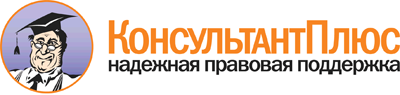  Приказ Минобрнауки России от 09.12.2016 N 1579
"Об утверждении федерального государственного образовательного стандарта среднего профессионального образования по профессии 15.01.31 Мастер контрольно-измерительных приборов и автоматики"
(Зарегистрировано в Минюсте России 20.12.2016 N 44801) Документ предоставлен КонсультантПлюс

www.consultant.ru 

Дата сохранения: 20.06.2017 
 Структура образовательной программыОбъем образовательной программы в академических часахОбщепрофессиональный циклне менее 324Профессиональный циклне менее 1980Государственная итоговая аттестация:на базе среднего общего образования36на базе основного общего образования72Общий объем образовательной программы:Общий объем образовательной программы:на базе среднего общего образования2952на базе основного общего образования, включая получение среднего общего образования в соответствии с требованиями федерального государственного образовательного стандарта среднего общего образования5904Код профессионального стандартаНаименование профессионального стандарта40.067Профессиональный стандарт "Слесарь-наладчик контрольно-измерительных приборов и автоматики", утвержден приказом Министерства труда и социальной защиты Российской Федерации от 25 декабря 2014 г. N 1117н (зарегистрирован Министерством юстиции Российской Федерации 22 января 2015 г., регистрационный N 35650)Основной вид деятельностиТребования к знаниям, умениям, практическому опытуВыполнение монтажа приборов и электрических схем систем автоматики в соответствии с требованиями охраны труда и экологической безопасностизнать:конструкторскую, производственно-технологическую и нормативную документацию, необходимую для выполнения работ;инструменты и приспособления для различных видов монтажа;характеристики и области применения электрических кабелей;элементы микроэлектроники, их классификацию, типы, характеристики и назначение, маркировку;коммутационные приборы, их классификацию, область применения и принцип действия;состав и назначение основных блоков систем автоматического управления и регулирования;состав и назначение основных элементов систем автоматического управления;конструкцию микропроцессорных устройств;принципиальные электрические схемы и схемы соединений, условные изображения и маркировку проводов;особенности схем промышленной автоматики, телемеханики, связи;функциональные и структурные схемы программируемых контроллеров;основные принципы построения систем управления на базе микропроцессорной техники;способы макетирования схем;методы расчета отдельных элементов регулирующих устройств;характеристику и назначение основных электромонтажных операций;назначение и области применения пайки, лужения;виды соединения проводов;технологию процесса установки крепления и пайки радиоэлементов;классификацию электрических проводок, их назначение;трубные проводки, их классификацию и назначение, технические требования к ним;конструкцию и размещение оборудования, назначение, способы монтажа различных приборов и систем автоматизации;общие требования к автоматическому управлению и регулированию производственных и технологических процессов;методы измерения качественных показателей работы систем автоматического управления и регулирования;принципы установления режимов работы отдельных устройств, приборов и блоков;технологию сборки блоков аппаратуры различных степеней сложности;способы проверки работоспособности элементов волноводной техники;требования безопасности труда и бережливого производства при производстве монтажа;нормы и правила пожарной безопасности при проведении монтажных работ;последовательность и требуемые характеристики сдачи выполненных работ;правила оформления сдаточной технической документации;уметь:выбирать и заготавливать провода различных марок в зависимости от видов монтажа;пользоваться измерительными приборами и диагностической аппаратурой для монтажа приборов и систем автоматики различных степеней сложности;читать схемы соединений, принципиальные электрические схемы;составлять различные схемы соединений с использованием элементов микроэлектроники;рассчитывать отдельные элементы регулирующих устройств;производить расшивку проводов и жгутование;производить лужение, пайку проводов;сваривать провода;производить электромонтажные работы с электрическими кабелями, производить печатный монтаж;производить монтаж электрорадиоэлементов;прокладывать электрические проводки в системах контроля и регулирования и производить их монтаж;производить монтаж трубных проводок в системах контроля и регулирования;производить монтаж щитов, пультов, стативов;оценивать качество результатов собственной деятельности;безопасно выполнять монтажные работы;оформлять сдаточную документацию;иметь практический опыт в:подготовке к использованию инструмента, оборудования и приспособлений в соответствии с заданием в зависимости от видов монтажа;определении последовательности и оптимальных схем монтажа приборов и электрических схем различных систем автоматики в соответствии с заданием и требованиями технической документации;монтаже приборов и электрических схем различных систем автоматики в соответствии с заданием с соблюдением требования к качеству выполненных работ.Ведение наладки электрических схем и приборов автоматики в соответствии с требованиями технической документациизнать:конструкторскую, производственно-технологическую и нормативную документацию, необходимую для выполнения работ;электроизмерительные приборы, их классификацию, назначение и область применения (приборы для измерения давления, измерения расхода и количества, измерения уровня, измерения и контроля физико-механических параметров);классификацию и состав оборудования станков с программным управлением;основные понятия автоматического управления станками;виды программного управления станками;состав оборудования, аппаратуру управления автоматическими линиями;классификацию автоматических станочных систем;основные понятия о гибких автоматизированных производствах, технические характеристики промышленных роботов;виды систем управления роботами;состав оборудования, аппаратуры и приборов управления металлообрабатывающих комплексов;необходимые приборы, аппаратуру, инструменты, технологию вспомогательных наладочных работ со следящей аппаратурой и ее блоками;устройство диагностической аппаратуры, созданной на базе микропроцессорной техники;схему и принципы работы электронных устройств, подавляющих радиопомехи;схему и принципы работы "интеллектуальных" датчиков, ультразвуковых установок;назначение и характеристику пусконаладочных работ;способы наладки и технологию выполнения наладки контрольно-измерительных приборов;принципы наладки систем, приборы и аппаратуру, используемые при наладке;технологию наладки различных видов оборудования, входящих в состав металлообрабатывающих комплексов;принципы наладки телевизионного и телеконтролирующего оборудования;виды, способы и последовательность испытаний автоматизированных систем;правила снятия характеристик при испытаниях;требования безопасности труда и бережливого производства при производстве пусконаладочных работ;нормы и правила пожарной безопасности при проведении наладочных работ;последовательность и требуемые характеристики сдачи выполненных работ;правила оформления сдаточной технической документации;уметь:читать схемы структур управления автоматическими линиями;передавать схемы промышленной автоматики, телемеханики, связи в эксплуатацию;передавать в эксплуатацию автоматизированные системы различной степени сложности на базе микропроцессорной техники;использовать тестовые программы для проведения пусконаладочных работ;проводить испытания на работоспособность смонтированных схем промышленной автоматики, телемеханики, связи, электронно-механических испытательных и электрогидравлических машин и стендов;оценивать качество результатов собственной деятельности;диагностировать электронные приборы с помощью тестовых программ и стендов;безопасно работать с приборами, системами автоматики;оформлять сдаточную документацию;иметь практический опыт в:подготовке к использованию оборудования и устройств для пусконаладочных работ приборов и систем автоматики в соответствии с заданием;определении последовательности и оптимальных режимов пусконаладочных работ приборов и систем автоматики в соответствии с заданием и требованиями технической документации;проведении технологического процесса пусконаладочных работ приборов и систем автоматики в соответствии с заданием с соблюдением требований к качеству выполненных работ;Техническое обслуживание и эксплуатация приборов и систем автоматики в соответствии с регламентом, требованиями охраны труда, бережливого производства и экологической безопасностизнать:конструкторскую, производственно-технологическую и нормативную документацию, необходимую для выполнения работ;принципы взаимозаменяемости изделий, сборочных единиц и механизмов, допуски и посадки;основные характеристики измерительных инструментов и их классификацию;погрешности измерений;технологию выполнения основных слесарных работ;основные сведения об измерениях, методах и средствах их проведения;основные типы и виды приборов;основные метрологические термины и определения;назначение и виды измерений;назначение метрологического контроля;принцип поверки технических средств измерений по образцовым приборам;понятие о поверочных схемах;порядок работы с поверочной аппаратурой;правила обеспечения безопасности труда и экологической безопасности при проведении измерений, эксплуатации приборов и измерительной аппаратуры;способы введения технологических и тестовых программ;тестовые программы, принципы работы и последовательность применения;способы коррекции технологических и тестовых программ;основные направления совершенствования автоматизации производственных и технологических процессов;технологию организации комплекса работ по поиску неисправностей устройств;технологию диагностики контрольно-измерительных приборов, систем и комплексов;технические условия эксплуатации автоматизированных систем;нормы и правила пожарной безопасности при эксплуатации и обслуживании автоматизированных систем;последовательность и требуемые характеристики сдачи выполненных работ;правила оформления сдаточной технической документации;уметь:пользоваться поверочной аппаратурой;производить проверку комплектации и основных характеристик приборов и аппаратуры;выполнять основные слесарные работы (обрабатывать детали по 11 - 12 квалитетам с подгонкой и доводкой, сверлить, зенкеровать, зенковать резьбу, выполнять шабрение и притирку, навивать пружины);контролировать линейные размеры деталей и узлов универсальным контрольно-измерительным инструментом;проводить проверку работоспособности блоков различных степеней сложности, систем питания, приборов и информационно-измерительных систем с использованием образцовых приборов;приводить параметры работы приборов и установок промышленной автоматики, телемеханики, связи, электронно-механических испытательных и электрогидравлических машин и стендов в соответствие с требованиями технической документации;выполнять работы по восстановлению работоспособности автоматизированных систем, программируемых контроллеров и другого оборудования в рамках своей компетенции;разрабатывать рекомендации для устранения отказов в работе контрольно-измерительных приборов и систем автоматики;безопасно эксплуатировать и обслуживать системы автоматики;оценивать качество результатов собственной деятельности;оформлять сдаточную документацию;иметь практический опыт в:подготовке к использованию оборудования и устройств для поверки и проверки приборов и систем автоматики в соответствии с заданием;определении последовательности и оптимальных режимов обслуживания приборов и систем автоматики в соответствии с заданием и требованиями технической документации;поверке и проверке контрольно-измерительных приборов и систем автоматики в соответствии с заданием с соблюдением требований к качеству выполненных работ.